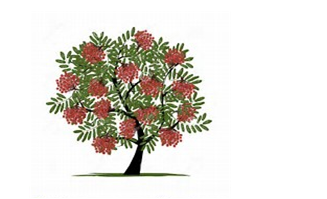 Rowan Tree PracticePractice code:H81007Weybridge Health CentreChurch StreetWeybridge  Surrey  KT13 8DWTelephone 01932 828200   Facsimile  01932 859851 Web    www.rowantreepractice.org.ukINVITE TO PATIENTS Dear Patient,In an effort to improve the way we deliver our service to you we are creating a Patient Participation Group (PPG) and invite you to join.In view of the difficulties of arranging face to face meetings to suit patients who join the group we intend to do this on a virtual basis and communicate with you by email probably about 4 times yearly as follows:What questions to include in a patient survey.Invite to take part in the survey.Results of the survey.Agreeing what action to take a result of the survey.We do need to ensure the group is representative of patients registered here and will base this on age, gender, ethnicity and health needs. If you agree to join you can withdraw anytime by way of email request.  Your details will be kept safely and securely, will only be used for the PPG purpose and not shared with anyone else. If you are happy for us to contact you periodically by email please leave your details overleaf and hand this form back to reception, you will receive an acknowledgement so please filter your mail to avoid future communication ending up as junk mail.If you have any queries please do not hesitate to ask.Name:							Postcode:Email address:This additional information will help to make sure we try to speak to a representative sample of the patients that are registered at this practice.Are you?	 Male □ 				Female □Age: Group Under 16 □ 			17 – 24 □		25 – 34 □35 – 44 □			45 – 54 □ 		55 – 64 □65 – 74 □ 			75 – 84 □		Over 84 □To help us ensure our contact list is representative of our local community please indicate which of the following ethnic background you would most closely identify with?WhiteBritish Group □ Irish □MixedWhite & Black Caribbean □ White & Black African □ White & Asian □Asian or Asian BritishIndian □ Pakistani □ Bangladeshi □Black or Black BritishCaribbean □ African □Chinese or other ethnic GroupChinese □ Any Other □How would you describe how often you come to the practice?Regularly □		Occasionally □	Very rarely □Thank you.The information you supply us will be used lawfully, in accordance with the Data Protection Act 1998.The Data Protection Act 1998 gives you the right to know what information is held about you, and sets out rules to make sure that this information is handled properly.